Staj ve Eğitim Uygulama Kurulu Raporu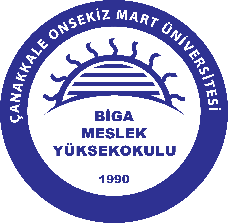 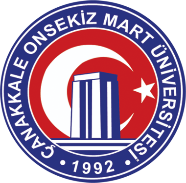 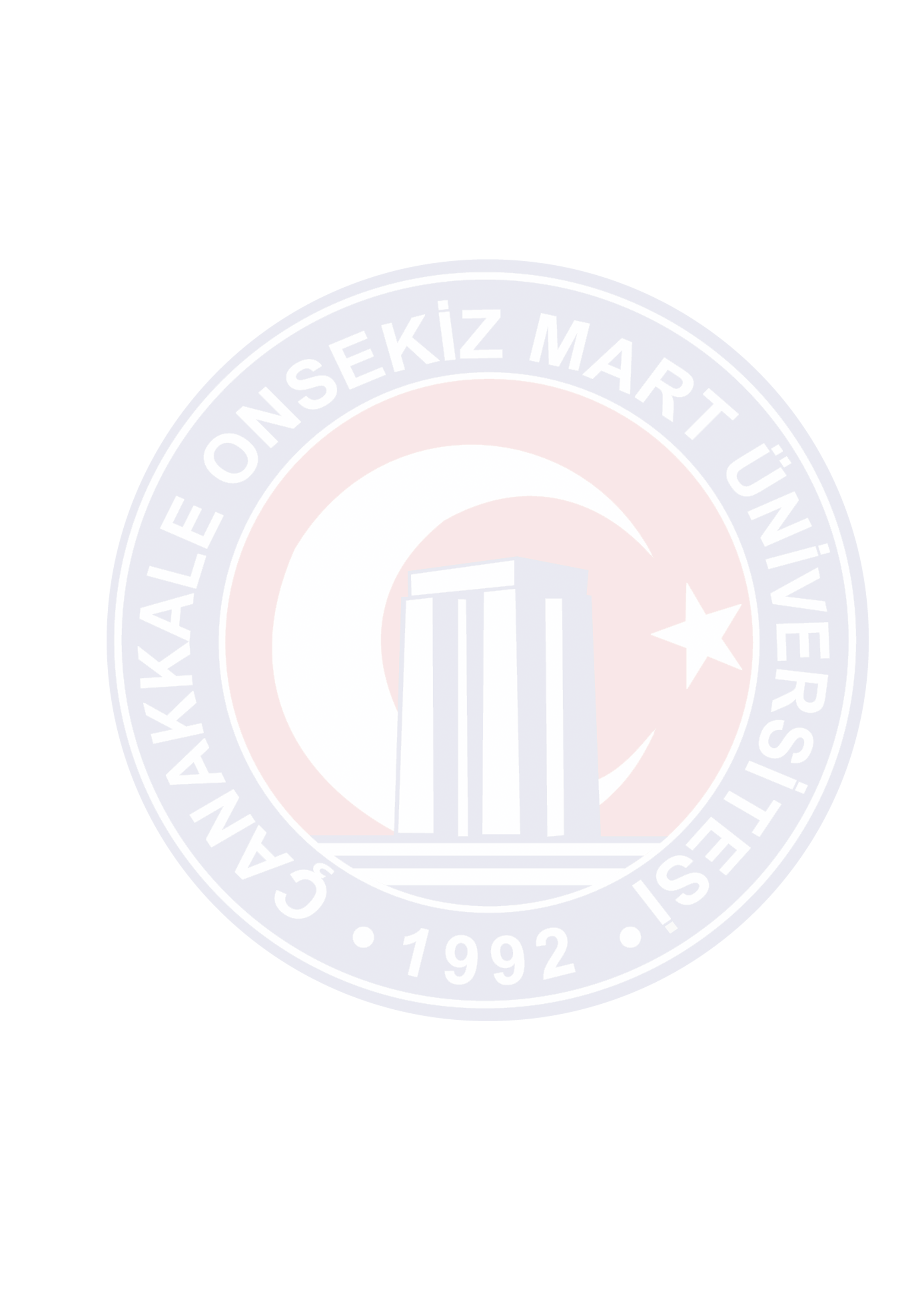       T.C.ÇANAKKALE ONSEKİZ MART ÜNİVERSİTESİBİGA MESLEK YÜKSEKOKULUCovid 19 salgın hastalığı nedeniyle stajını uygulamalı olarak yapamayan Meslek Yüksekokulumuz.....................................................................Programı...............................nolu öğrencisi ..................................................................ait  ödev/proje tarafımızdan incelenmiş olup, Başarılı / Başarısız olduğu tespit edilmiştir.Rapor Tarihi:..../....../202...					Raporun Öğr. İşl.ne Teslim								Tarihi			:......./......./202...								Görevlinin Parafı	Staj Koordinatörü					                                      Bölüm Başkanı					Staj Komisyon Başkanı